ОФОРМЛЕНИЕ ДУБЛИКАТА ТРУДОВОЙ КНИЖКИС 4 января 2024 года на Едином портале электронных услуг для нанимателей доступна электронная услуга «Предоставление сведений о трудовой деятельности застрахованного лица (для оформления дубликата трудовой книжки)» (код – 3.25.12). Доступно по ссылке: https://platform.gov.by/https://platform.gov.by/services/rabota-i-zanatost/32512predostavlenie-svedenij-o-trudovoj-deatelnosti-zastrahovannogo-lica-dla-ofoservices/rabota-i-zanatost/32512predostavlenie-svedenij-o-trudovoj-deatelnosti-zastrahovannogo-lica-dla-ofoКроме того, в личном кабинете плательщика на корпоративном портале Фонда добавлена форма «Оформление дубликата трудовой книжки»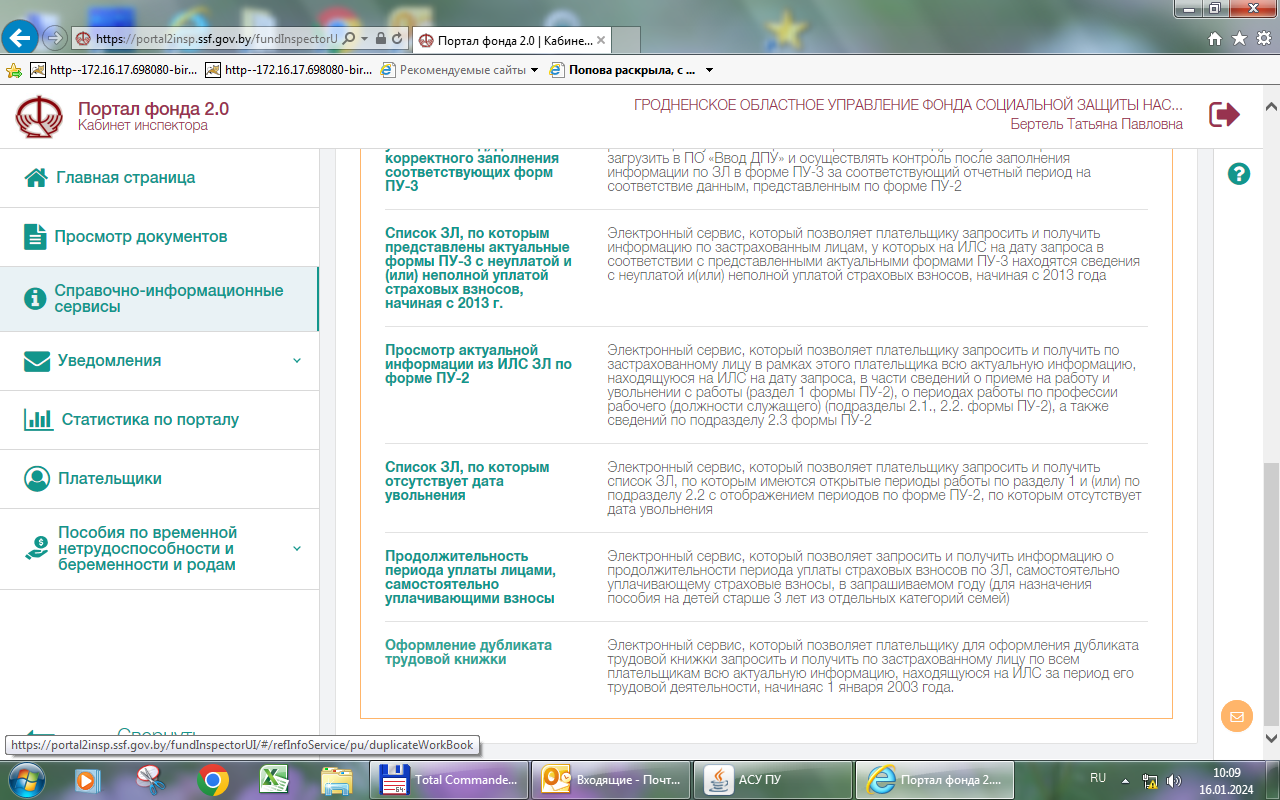 